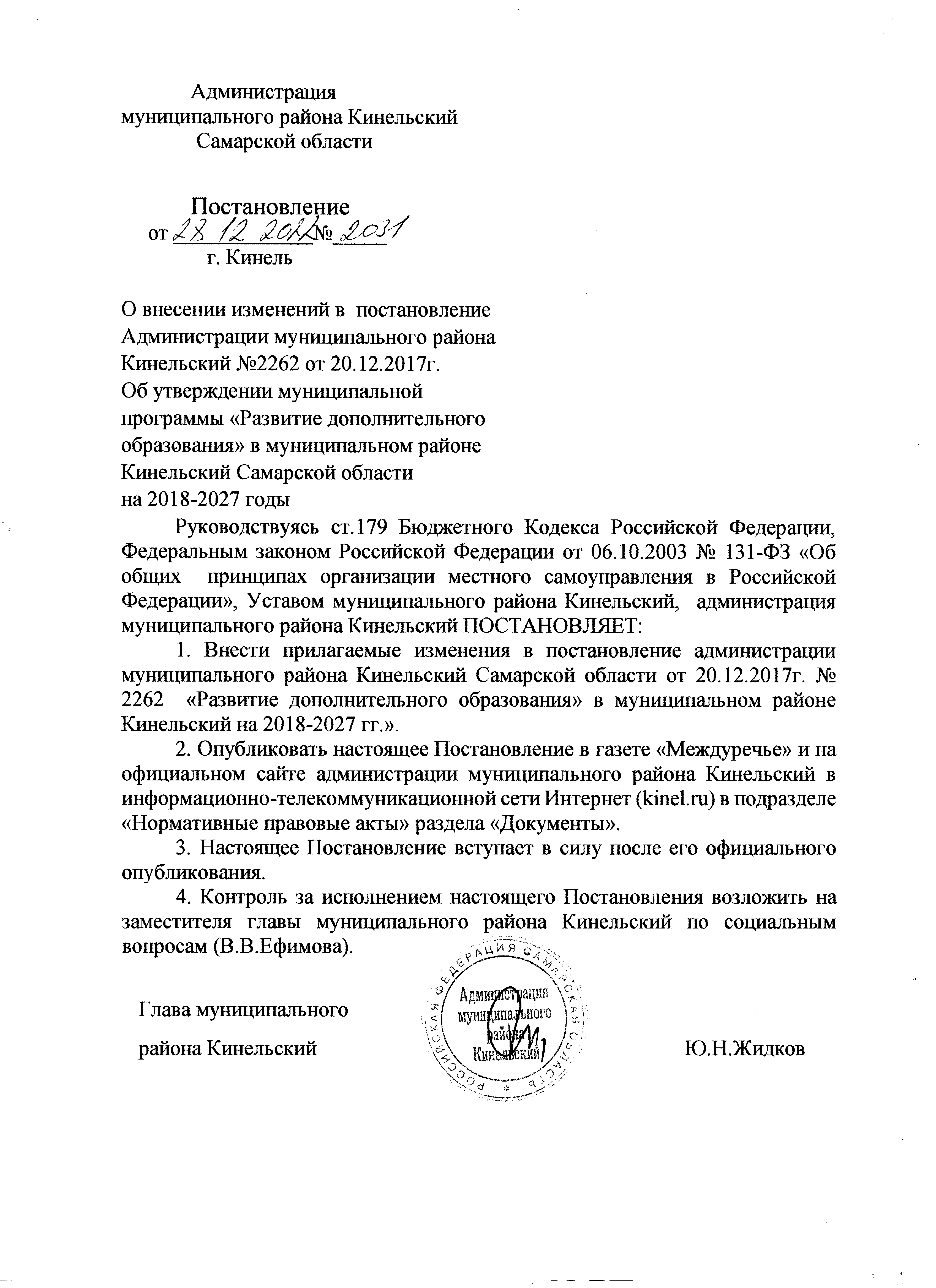 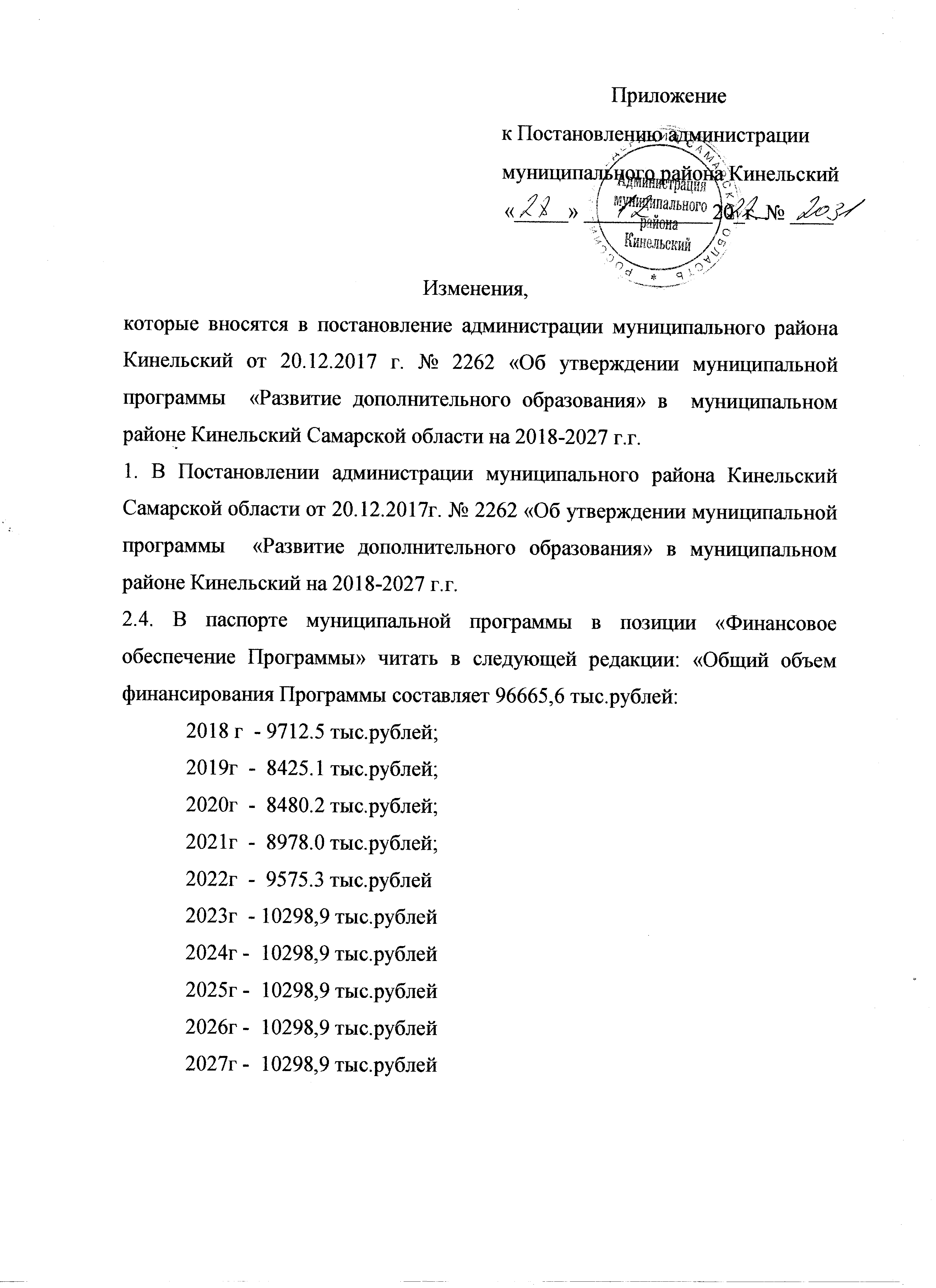 2.6.  Раздел 6 « Ресурсное обеспечение Программы читать в следующей редакции: «Общий объем финансирования Программы составляет 96665,6  тыс.рублей:              -  9712,5 тыс.рублей;            2019г  -   8425.1тыс.рублей;            2020г  -   8480.2 тыс.рублей;            2021г  -   8978.0 тыс.рублей;            2022г  -   9575.3 тыс.рублей            2023г  - 10298,9 тыс.рублей            2024г -  10298,9 тыс.рублей            2025г -  10298,9 тыс.рублей            2026г -  10298,9 тыс.рублей            2027г -  10298,9 тыс.рублей 2.7. Раздел 7 «Прогноз сводных показателей стоимости мероприятий, выполняемых в рамках муниципальной программы» таблицу изложить в следующей	редакции:Приложение 1к муниципальной программе « Развитие дополнительного образования» в муниципальном районе Кинельский                                                                                                                                                                        Самарской области  на 2018-2027 годы             Перечень мероприятий муниципальной программыI.Совершенствование образовательного процесса№ п/пМероприятияпо реализации ПрограммыНатуральный показатель потребительПрогноз стоимости по годамПрогноз стоимости по годамПрогноз стоимости по годамПрогноз стоимости по годамПрогноз стоимости по годамПрогноз стоимости по годамПрогноз стоимости по годамПрогноз стоимости по годамПрогноз стоимости по годамПрогноз стоимости по годам№ п/пМероприятияпо реализации ПрограммыНатуральный показатель потребитель20182019202020212022202320242025202620271. Организация обучения по программам дополнительного образования различной направленности.1. Организация обучения по программам дополнительного образования различной направленности.1. Организация обучения по программам дополнительного образования различной направленности.1. Организация обучения по программам дополнительного образования различной направленности.1. Организация обучения по программам дополнительного образования различной направленности.1. Организация обучения по программам дополнительного образования различной направленности.1. Организация обучения по программам дополнительного образования различной направленности.1. Организация обучения по программам дополнительного образования различной направленности.1. Организация обучения по программам дополнительного образования различной направленности.1. Организация обучения по программам дополнительного образования различной направленности.1. Организация обучения по программам дополнительного образования различной направленности.1. Организация обучения по программам дополнительного образования различной направленности.1.11.21.3Реализация дополнительных образовательных программИзготовление проектно-сметной документации для проведения реконструкции здания для ДШИТехнологическое присоединение здания ДШИ  к сетям газоснабжения1887712,52000.08358.8  66.38480.28978.09575.310298,910298,910298,910298,910298,9ИТОГО:ИТОГО:9712,58425.18480.28978.09575.310298,910298,910298,910298,910298,9№п/пНаименованиемероприятияОтветственные исполнители(соисполнители)Срок реализацииБюджетОбъем финансирования по годам (тыс. рублей)Объем финансирования по годам (тыс. рублей)Объем финансирования по годам (тыс. рублей)Объем финансирования по годам (тыс. рублей)Объем финансирования по годам (тыс. рублей)Объем финансирования по годам (тыс. рублей)Объем финансирования по годам (тыс. рублей)Объем финансирования по годам (тыс. рублей)Объем финансирования по годам (тыс. рублей)Объем финансирования по годам (тыс. рублей)Объем финансирования по годам (тыс. рублей)Объем финансирования по годам (тыс. рублей)№п/пНаименованиемероприятияОтветственные исполнители(соисполнители)Срок реализацииБюджетвсего в 2018-2027 годах2018201920202021202220232024202520262027Ожидаемый результат12345678910111213141516176Реализация дополнительной предпрофессиональной общеобразовательной программы в области изобразительного искусства «ЖивописьМБУ ДО«Георгиевская детская школа искусств» м.р. Кинельский2018-2027Местный бюджет16451.5750.6970.01218.51386.51799,42065.32065.32065.32065.32065.3Повышение качества образовательной воспитательной, культурно - досуговой деятельности ДШИ в рамках системы непрерывного, преемственного и доступного образовательного процесса.Итого по разделуМестный бюджет96665.69712,58425,18480,289789575,310298.910298.910298.910298.910298.9